Temat: Uczymy się pisać na klawiaturze polskie litery.Wejdź na stronę (link poniżej) i zrób lekcje
http://pisupisu.pl/1/klawiatura/ogonki-czyli-polskie-znakiJeśli ktoś nie ma komputera lub dostępu do Internetu ma za zadanie narysować klawiaturę komputerową, taką jak poniżej i pokolorować klawisze, dzięki który piszemy litery ążśćźęółń.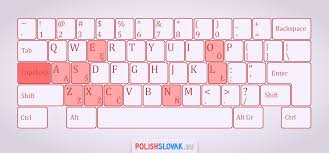 